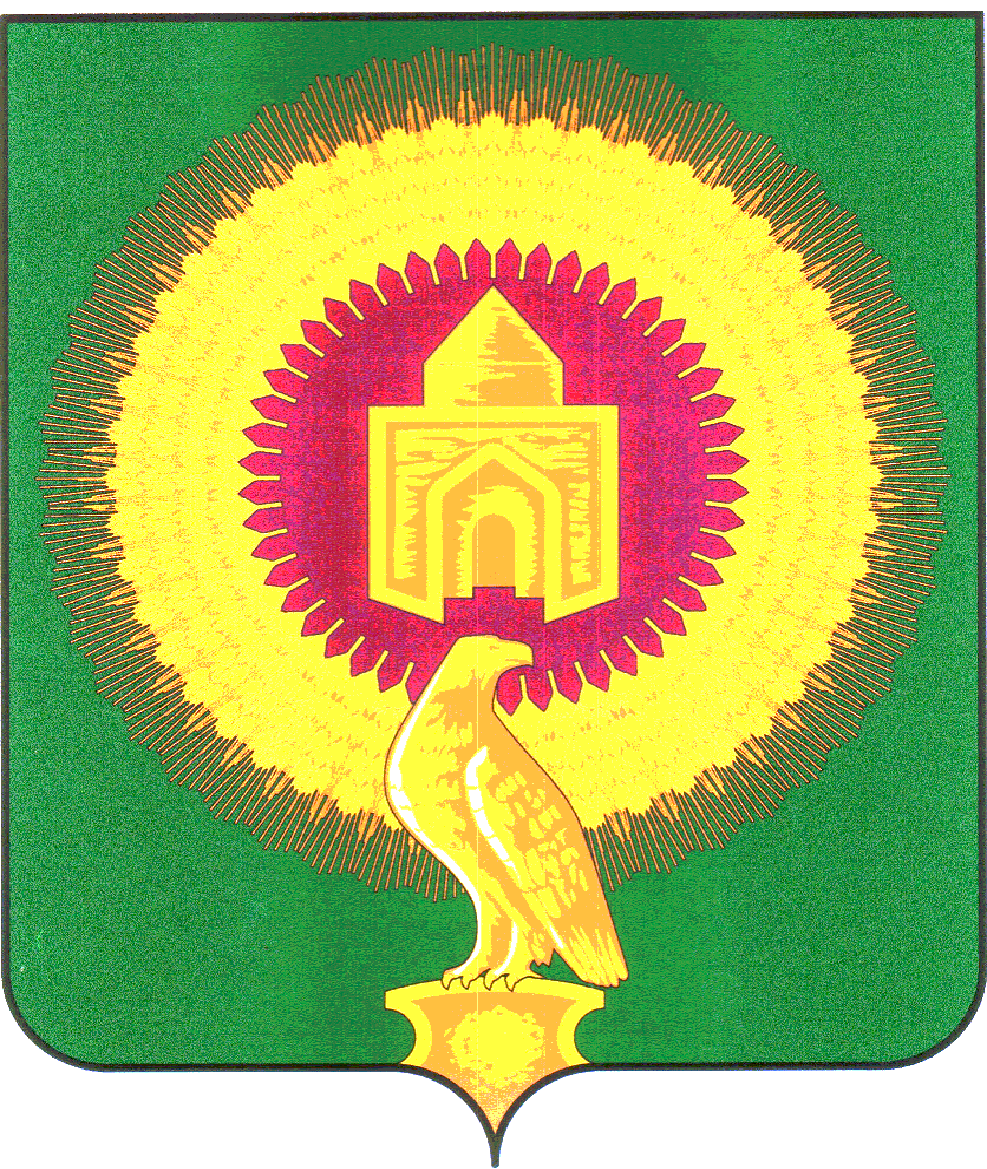 Администрация Алексеевского сельского поселения Варненского муниципального районаЧелябинской областиП О С Т А Н О В Л Е Н И Е  от 27.09.2023  года                        № 12Об утверждении Регламента обследования автомобильных дорог общего пользования местного значения, а также состава комиссии по обследованию данных дорог на территории Алексеевского сельского поселения Варненского муниципального района Челябинской области В соответствии с пунктом 5 статьи 14  Федерального закона от 06.10.2003 № 131-ФЗ  "Об общих принципах организации местного самоуправления в Российской Федерации", частью 4 статьи 17 Федерального  закона   от 08.11.2007  № 257-ФЗ «Об автомобильных дорогах и о дорожной деятельности в Российской Федерации и о внесении изменений в отдельные законодательные акты Российской Федерации», со статьей 2 Федерального закона Российской Федерации от 10.12.1995 №196-ФЗ «О безопасности дорожного движения»,: П О С Т А Н О В Л Я Ю:        1. Утвердить Регламент обследования автомобильных дорог общего пользования местного значения.      2. Утвердить состав комиссии по обследованию автомобильных дорог общего пользования местного значения.    3. Контроль за исполнением постановления оставляю за собой.   4. Постановление вступает в силу со дня официального опубликования.Глава Алексеевского сельского поселения                         Л.В.ПузиковаУтвержден             Постановлением Администрации Алексеевского сельского поселенияот 27.09.2023  № 12 РЕГЛАМЕНТобследования автомобильных дорог общего пользования местного значения 1. Общие положения.1.1. Настоящий Регламент определяет порядок обследования автомобильных дорог общего пользования местного.1.2. Используемые в настоящем Регламенте термины имеют следующие значения:- обследование автомобильных дорог общего пользования местного значения - комплекс мероприятий по диагностике и оценке состояния всех конструктивных элементов автомобильной дороги, дорожных сооружений, являющиеся ее технологической частью, в отношении которых муниципальным контрактом установлен гарантийный срок, на предмет их соответствия требованиям, установленным муниципальным контрактом на выполнение работ по строительству (реконструкции), капитальному ремонту и ремонту автомобильных дорог общего пользования местного значения;- гарантийный срок - период времени, в течение которого подрядчик, выполнивший работы по строительству (реконструкции), капитальному ремонту и ремонту автомобильной дороги берет на себя обязательства за счет собственных средств выполнять работы по устранению выявленных дефектов и недостатков. Начало течения гарантийного срока определяется условиями муниципального контракта (даты подписания заказчиком акта приемки законченного ремонтом объекта, дата акта ввода в эксплуатацию или с момента подписания акта открытия движения);- гарантийный объект – объект, в отношении которого муниципальным контрактом на выполнение работ по строительству (реконструкции), капитальному ремонту и ремонту автомобильных дорог общего пользования местного значения установлен гарантийный срок;- дефект автомобильных дорог общего пользования местного значения - несоответствие транспортно-эксплуатационных показателей конструктивных элементов автомобильной дороги общего пользования местного значения, дорожных сооружений, являющиеся ее технологической частью, требованиям установленным муниципальным контрактом на выполнение работ по строительству (реконструкции), капитальному ремонту и ремонту автомобильных дорог общего пользования местного значения.Термины, значения которых не определены настоящим Регламентом, используются в Регламенте в значениях, определенных Федеральным законом от 08.11.2007 № 257-ФЗ «Об автомобильных дорогах и о дорожной деятельности в Российской Федерации».2. Порядок формирования и деятельности комиссии2.1. Для проведения обследования автомобильных дорог общего пользования местного значения (далее – обследование) формируется комиссия по обследованию автомобильных дорог общего пользования местного значения.2.2. Комиссия образуется в составе председателя, заместителя председателя комиссии и членов комиссии. Персональный состав и изменения в составе комиссии утверждаются постановлением Администрации.2.3. Комиссия обязана проводить обследование автомобильных дорог общего пользования местного значения не менее 2 раз в год: в апреле и октябре. Председатель комиссии или уполномоченный им член комиссии обязан не позднее чем за 5 рабочих дней направить уведомление о предстоящем обследовании подрядчику по муниципальному контракту на выполнение работ по строительству (реконструкции), капитальному ремонту и ремонту автомобильных дорог общего пользования местного значения с предложением принять участие в обследовании.2.4. Комиссией ежегодно не позднее 15 марта и 15 сентября формируется и подписывается график обследования объектов.3. Порядок проведения обследования автомобильных дорог общего пользования местного значения3.1. Объектом обследования являются конструктивные элементы автомобильной дороги (дорожное полотно, дорожное покрытие и подобные элементы), а также дорожные сооружения, являющиеся ее технологической частью.3.2. Предметом обследования является соответствие автомобильных дорог общего пользования местного значения. В рамках обследования должны фиксироваться все выявленные дефекты.К дефектам дорожного покрытия могут быть отнесены выбоины, просадки, проломы, колеи, трещины и иные повреждения.3.3. Обследование одного объекта  не должно превышать 10 рабочих дней.3.4. В срок, указанный в пункте 3.3 настоящего раздела Регламента, комиссией составляется акт обследования, в котором фиксируются все выявленные дефекты с указанием привязки к местности, а также предельные сроки их устранения по форме, установленной Приложением 1 настоящего Регламента. Акт обследования подписывается всеми членами комиссии.3.5. В рамках обследования производится фотофиксация. Материалы фотофиксации оформляются фототаблицей и являются приложением к акту обследования.3.6. Составление комиссией акта обследования не исключает необходимость соблюдения муниципальными заказчиками требований процедур, предусмотренных муниципальным контрактом на выполнение работ по строительству (реконструкции), капитальному ремонту и ремонту автомобильных дорог общего пользования местного значения, связанных с гарантий качества и предъявлением претензий подрядчику.Приложение № 1к Регламенту обследования автомобильных дорог 
общего пользования местного значения 
АКТ ОБСЛЕДОВАНИЯавтомобильных дорог общего пользования местного значения в Алексеевского сельском поселении Варненского муниципального района                                                                                                          «___» ____________  202_ г.       Мы, нижеподписавшиеся, комиссия, действующая на основании постановления Главы Администрации №      от       в составе:Председатель комиссии:Заместитель председателя комиссии:Члены комиссии:--       произвела обследование автомобильных дорог общего пользования местного значения в _____________ для определения возникших дефектов, а также сроков их устранения на объектах ремонта, подлежащих устранению        В результате осмотра, проведенного с использованием измерительных инструментов (рулетки и др.), выявлены следующие дефекты:Председатель комиссии _________________________________                                                                  (подпись)Заместитель председателя комиссии ______________________                                                                      (подпись)Члены комиссии:_________________________(подпись)_________________________(подпись)                                                                                                                                                                   УтвержденПостановлением Администрации Алексеевского сельского поселенияСостав комиссии по обследованию автомобильных дорог общего пользования местного значения председатель комиссии;- Пузикова Л.В.. – Глава Алексеевского сельского поселения, Члены комиссии:- Слепухин А.В. – председатель Совета депутатов Алексеевского сельского поселения;- Корчевская Т.Н. –специалист администрации Лейпцигского сельского поселения; -Парфенов Е.А.- первый заместитель главы Варненского муниципального  района.                                                                                  № п/пНаименование устраненных дефектов (разрушений)Привязка к местностиАвтомобильная дорога «__________» Автомобильная дорога «__________» Автомобильная дорога «__________» Перечень дефектов (их характер, объемы):1.__ ______ 20__г.   2.__ ______ 20__г.   3.__ ______ 20__г.   4.__ ______ 20__г.   5.__ ______ 20__г.   6.__ ______ 20__г.   